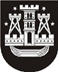 KLAIPĖDOS MIESTO SAVIVALDYBĖS TARYBASPRENDIMASDĖL KLAIPĖDOS MIESTO SAVIVALDYBĖS TARYBOS 2020 M. LIEPOS 30 D. SPRENDIMO NR. T2-194 „DĖL GYVENTOJŲ INICIATYVŲ, SKIRTŲ GYVENAMAJAI APLINKAI GERINTI, PROJEKTŲ IDĖJŲ ATRANKOS IR FINANSAVIMO TVARKOS APRAŠO PATVIRTINIMO“ PAKEITIMO2022 m. balandžio 28 d. Nr. T2-121KlaipėdaVadovaudamasi Lietuvos Respublikos vietos savivaldos įstatymo 18 straipsnio 1 dalimi, Klaipėdos miesto savivaldybės taryba nusprendžia:1. Pakeisti Gyventojų iniciatyvų, skirtų gyvenamajai aplinkai gerinti, projektų idėjų atrankos ir finansavimo tvarkos aprašą, patvirtintą Klaipėdos miesto savivaldybės tarybos 2020 m. liepos 30 d. sprendimu Nr. T2-194 „Dėl Gyventojų iniciatyvų, skirtų gyvenamajai aplinkai gerinti, projektų idėjų atrankos ir finansavimo tvarkos aprašo patvirtinimo“, ir jį išdėstyti nauja redakcija (pridedama).2. Skelbti šį sprendimą Teisės aktų registre ir Klaipėdos miesto savivaldybės interneto svetainėje.Savivaldybės mero pavaduotojas	Arūnas BarbšysPATVIRTINTAKlaipėdos miesto savivaldybės tarybos2020 m. liepos 30 d. sprendimu Nr. T2-194(Klaipėdos miesto savivaldybės tarybos2022 m. balandžio 28 d. sprendimo Nr. T2-121redakcija)GYVENTOJŲ INICIATYVŲ, SKIRTŲ GYVENAMAJAI APLINKAI GERINTI, PROJEKTŲ IDĖJŲ ATRANKOS IR FINANSAVIMO TVARKOS APRAŠASI SKYRIUSBENDROSIOS NUOSTATOS1. Gyventojų iniciatyvų, skirtų gyvenamajai aplinkai gerinti, projektų idėjų atrankos ir finansavimo tvarkos aprašas (toliau – Aprašas) nustato Klaipėdos miesto savivaldybės (toliau – Savivaldybė) biudžeto lėšomis finansuojamų Savivaldybės gyventojų iniciatyvų, skirtų gyvenamajai aplinkai gerinti (toliau – gyventojų iniciatyvos), projektų viešosiose erdvėse idėjų pasiūlymų teikimo, vertinimo, atrankos, lėšų skyrimo ir įgyvendinimo tvarką. Gyventojų iniciatyvų projektų idėjų finansavimo tikslas – didinti piliečių įsitraukimą į miesto valdymą bei biudžeto formavimą. Pagrindiniai uždaviniai: skatinti piliečių iniciatyvą mieste, suburti gyventojus, siekiant gerinti gyvenamąją aplinką, skatinti diskusijas miesto plėtros tema.2. Gyventojų iniciatyvos įgyvendinamos kasmet, numatant tam priemones Savivaldybės strateginiame veiklos plane bei lėšas Savivaldybės biudžete.3. Apraše vartojamos sąvokos:3.1. Balsavimas už projektų įgyvendinimą – visuomenės balsavimas internetu (ar kitomis kvietime teikti projektų idėjų pasiūlymus nurodytomis priemonėmis) už pareiškėjų pateiktas ir Darbo grupės atrinktus projektų idėjų pasiūlymus.3.2. Darbo grupė – Savivaldybės administracijos direktoriaus įsakymu sudaryta Savivaldybės gyventojų iniciatyvų, skirtų gyvenamajai aplinkai gerinti, projektų idėjų atrankos darbo grupė. Darbo grupės funkcijos – rengti ir tobulinti Savivaldybės gyventojų iniciatyvų projektų idėjų atrankos ir finansavimo tvarkos aprašą, organizuoti gyventojų iniciatyvų projektų idėjų konkursą, vertinti projektų idėjų pasiūlymus, sudaryti atrinktų projektų sąrašą ir pateikti jį tolimesniam projektų atrankos etapui – viešam balsavimui. 3.3. Infrastruktūra – įvairių veiklos sričių objektų, aptarnaujančių ūkį ir gyventojus, kompleksas (gyventojų paslaugoms teikti ar aplinkos kokybei gerinti reikalingi objektai, inžineriniai tinklai, susisiekimo komunikacijos, komunaliniai, visuomeniniai objektai).3.4. Kvietimas teikti pasiūlymus – viešojoje ir elektroninėje erdvėje publikuojamas Savivaldybės administracijos skelbimas, kuriame nurodama gyventojų iniciatyvų projektų idėjų pasiūlymų pateikimo sąlygos ir terminai. 3.5. Projekto idėjos pasiūlymas – pagal specialią Savivaldybės administracijos direktoriaus įsakymu patvirtintą formą parengtas dokumentas su priedais, kurį pateikia pareiškėjas, siūlantis projekto idėją. 3.6. Pareiškėjas – fizinis asmuo, ne jaunesnis nei 16 metų, siūlantis gyvenamosios aplinkos gerinimo idėjas.3.7. Projektas – laiku apibrėžta kryptingos veiklos priemonių visuma, kurios tikslas – įgyvendinti Savivaldybės strateginį tikslą – vystyti ir puoselėti gyvenamąją ir viešąją aplinką, patrauklią gyventi, dirbti, tobulėti.3.8. Vieša atranka – visuomenės balsavimas internetu (ar kitomis Kvietime teikti pasiūlymus nurodytomis priemonėmis) už pareiškėjų pateiktas ir Darbo grupės atrinktas projektų idėjas.3.9. Viešoji erdvė – gyvenamosios vietovės urbanizuotos teritorijos erdvinės struktūros elementas, skirtas visuomenės bendriesiems interesams, ir Lietuvos valstybei nuosavybės teise priklausanti, Savivaldybei nuosavybės teise priklausanti žemė ar Savivaldybės kitais pagrindais valdoma žemė, kurios teritorija nėra detaliaisiais planais priskirta konkrečiam subjektui.II SKYRIUSPROJEKTŲ IDĖJŲ PASIŪLYMŲ TEIKIMO TVARKA4. Gyventojų iniciatyvų projektų idėjų pasiūlymus gali teikti visi ne jaunesni nei 16 metų pareiškėjai, nepriklausomai nuo jų gyvenamosios vietos. Projektų idėjos pateikiamos interneto svetainėje www.dalyvauk.klaipeda.lt.5. Gyventojų iniciatyvų projektų idėjų pasiūlymai teikiami vadovaujantis Aprašu ir Kvietime teikti pasiūlymus (toliau – Kvietimas) nustatyta forma, tvarka ir terminais. 6. Kvietimas skelbiamas Savivaldybės interneto svetainėje www.dalyvauk.klaipeda.lt ir kitomis visuomenės informavimo priemonėmis.7. Kvietime nurodoma:7.1. gyventojų iniciatyvų projektams suplanuota bendra ir ribinė kiekvieno gyventojų iniciatyvų projekto lėšų suma. Bendra lėšų suma kasmet patvirtinama Savivaldybės strateginiame veiklos plane;7.2. gyventojų iniciatyvų projektų idėjų pasiūlymų priėmimo laikotarpis;7.3. gyventojų iniciatyvų projektų idėjų pasiūlymų teikimo adresas ir būdas;7.4. kontaktinė informacija;7.5. kita reikalinga informacija.8. Pareiškėjai Kvietime nustatyta tvarka ir terminais pateikia užpildytą projektų idėjų pasiūlymo formą ir pateikia Kvietime nurodytus privalomus dokumentus. 9. Pareiškėjas paraišką su dokumentais gali teikti elektronine forma, naudodamasis gyventojų e. paslaugomis interneto svetainėje www.dalyvauk.klaipeda.lt. 10. Pareiškėjas projektų idėjų pasiūlymo formą su dokumentais gali teikti popierine forma. 11. Teikiant paraišką su dokumentais popierine forma, ji turi būti:11.1. užpildyta kompiuteriu, tinkamai pasirašyta ir atspausdinta;11.2. teikiama užklijuotame voke, ant kurio turi būti nurodyta „GYVENTOJŲ INICIATYVŲ PROJEKTŲ IDĖJŲ PASIŪLYMŲ KONKURSUI“, pareiškėjo vardas ir pavardė, adresas ir telefono numeris;11.3. pateikiama Savivaldybės administracijos Klientų aptarnavimo skyriui (Liepų g. 11). Gyventojų idėjų pasiūlymo forma gali būti siunčiama paštu. Projekto idėjos pasiūlymas laikomas pateiktas laiku, jei ant voko nurodyta pašto antspaudo data ar paraiškos įteikimo pasiuntiniui data yra ne vėlesnė nei paskutinė projektų idėjų pasiūlymų pateikimo diena, nurodyta Kvietime.12. Būtinieji reikalavimai gyventojų iniciatyvų projekto idėjos pasiūlymui: 12.1. gyventojų iniciatyvų projektas turi būti įgyvendinamas vienoje iš Kvietime nurodytų Klaipėdos miesto viešųjų erdvių, kuriose gali būti įgyvendinami gyventojų iniciatyvų projektai ir kurios yra patvirtintos Savivaldybės administracijos direktoriaus įsakymu;12.2. pareiškėjų iniciatyvų projekto idėjos pasiūlyme siūlomi sprendiniai neturi prieštarauti toje teritorijoje galiojantiems teritorijų planavimo dokumentams, jau patvirtintiems kitiems Savivaldybės projektų sprendiniams, netrukdyti esamiems inžineriniams tinklams ir komunikacijų sistemoms eksploatuoti;12.3. tai turi būti nekomercinės paskirties infrastruktūrinis projektas, skirtas gyvenamajai aplinkai ir viešajai infrastruktūrai gerinti ir kurti, negali būti naudojama komerciniais tikslais ir generuoti pajamas.13. Pareiškėjas turi teisę projekto idėjos pasiūlymą atsiimti bet kuriuo metu iki viešos atrankos paskelbimo pradžios.14. Konsultacijos ir metodinė pagalba pareiškėjams, norintiems teikti projektų idėjų pasiūlymus, teikia Savivaldybės administracijos atsakingi darbuotojai el. paštu dalyvauk@klaipeda.lt.III SKYRIUSPROJEKTŲ IDĖJŲ PASIŪLYMŲ VERTINIMAS IR ATRANKA15. Pateiktų projektų idėjų pasiūlymų vertinimas vyksta trimis etapais:15.1. administracinės atitikties vertinimas;15.2. Darbo grupės vykdoma projektų idėjų pasiūlymų atranka;15.3. vieša atranka.16. Projektų idėjų pasiūlymų administracinės atitikties vertinimą atlieka Savivaldybės administracijos Jaunimo ir bendruomenių reikalų koordinavimo grupės darbuotojai. 17. Projektų idėjų pasiūlymų administracinės atitikties vertinimas atliekamas per 10 darbo dienų nuo Kvietime nustatytos paskutinės gyventojų iniciatyvų projektų idėjų pasiūlymų pateikimo dienos.18. Administracinės atitikties vertinimo metu registruoti projektų idėjų pasiūlymai įvertinami, ar:18.1. projekto idėjos pasiūlymas ir prie jo pridedami dokumentai gauti iki projekto idėjos pasiūlymo pateikimo termino pabaigos (projekto idėjos pasiūlymas laikomas pateiktas laiku, jei ant voko nurodyta pašto antspaudo data ar paraiškos įteikimo pasiuntiniui data yra ne vėlesnė nei paskutinė projekto idėjos pasiūlymo pateikimo diena, nurodyta Kvietime);18.2. projekto idėjos pasiūlymas atitinka Savivaldybės administracijos direktoriaus įsakymu patvirtintą nustatytą projekto idėjos pasiūlymo formą;18.3. projekto idėjos pasiūlymas užpildytas tinkamai, t. y. užpildytas lietuvių kalba, užpildytos visos formos grafos;18.4. pateikti visi Kvietime nurodyti kartu su projekto idėjos pasiūlymu privalomi pateikti dokumentai;18.5. pareiškėjas yra ne jaunesnis nei 16 metų.19. Jei projekto idėjos pasiūlyme pateikta neišsami ar netiksli informacija ir vertintojas negali tinkamai įvertinti paraiškos administracinės atitikties ir tinkamumo, jis turi teisę paprašyti pareiškėjo per 3 darbo dienas pateikti trūkstamą informaciją ir dokumentus, papildyti ar patikslinti projekto idėjos pasiūlyme pateiktą informaciją. Jei pareiškėjas per 3 darbo dienas nuo šio prašymo gavimo prašomos informacijos ir dokumentų nepateikia arba pateikia ne visus prašomus dokumentus ir informaciją, vertintojas vertina paraišką remdamasis pateiktais dokumentais.20. Laikoma, kad projektų idėjų pasiūlymai įvertinti teigiamai, jeigu tenkina visus administracinės atitikties vertinimo punktus, nurodytus Aprašo 18.1–18.5 papunkčiuose. Pateikti svarstyti dokumentai pareiškėjams negrąžinami. Projektų idėjų pasiūlymai, teigiamai įvertinti pagal administracinę atitiktį, apibendrinami (neteikiant projekto pareiškėjo ir projektui pritarusių asmenų duomenų) ir pateikiami Darbo grupei.21. Projektų idėjų pasiūlymus vertina ir vadovaudamasi Apraše numatytais kriterijais projektų idėjų sąrašą tvirtina Darbo grupė, kurią sudaro Savivaldybės administracijos valstybės tarnautojai ir darbuotojai, dirbantys pagal darbo sutartį, pirmininkas paskiriamas Savivaldybės administracijos direktoriaus įsakymu. Darbo grupė vertina pateiktų idėjų atitiktį nustatytiems reikalavimas ir idėjų tinkamumą finansuoti. Prireikus Darbo grupė gali pasitelkti ekspertais atitinkamų struktūrinių padalinių atstovus. Darbo grupė vertina, ar:21.1. projekto idėjos pasiūlyme pateiktas išlaidų pagrįstumas yra realus, skirtas projekto rezultatams pasiekti;21.2. projekto veiklomis sukurti rezultatai (infrastruktūra) nebus naudojami komerciniais tikslais ir negeneruos pajamų;21.3. projekto idėjos įgyvendinamos Klaipėdos miesto viešojoje erdvėje;21.4. projekto idėjos yra techniškai įgyvendinamos projekto idėjos pasiūlyme nurodytoje vietoje;21.5. projekto idėjai įgyvendinti nereikia rengti (įsigyti) techninio projekto; 21.6. projekto idėjos siūlomoje vietoje nėra planuojamų kitų objektų, projektų;21.7. įgyvendintos projekto idėjos vienų metų eksploatavimo (aptarnavimo) kaina neviršija pačiai idėjai planuojamų lėšų. 22. Iš visų projektų idėjų pasiūlymų, atitinkančių Aprašo 21.1–21.7 papunkčių reikalavimus, sudaromas projektų idėjų pasiūlymų sąrašas.23. Darbo grupės posėdžiai protokoluojami, o sprendimai įforminami protokoluose balsuojant daugumai. Jeigu balsai pasiskirsto po lygiai, galutinį sprendimą lemia Darbo grupės pirmininko balsas. 24. Savivaldybės administracijos direktoriaus įsakymu patvirtinamas Darbo grupės atrinktų projektų idėjų nuasmenintas sąrašas (be atrinkto projekto idėjos pareiškėjo ir pritarusių asmenų projekto idėjai asmens duomenų), kuriame pateikiama: planuojama projekto įgyvendinimo vieta,  projekto pavadinimas ir projekto vertė.25. Patvirtintas ir nuasmenintas sąrašas su atrinktomis projektų idėjomis paskelbiamas Savivaldybės interneto svetainėje www.dalyvauk.klaipeda.lt, viešojoje erdvėje, nurodant projekto įgyvendinimo vietą, projekto pavadinimą, trumpą projekto aprašymą, vertę (kainą) ir vykdomo balsavimo procedūrą.26. Savivaldybės administracija organizuoja Darbo grupės atrinktų projektų idėjų viešą pristatymą.IV SKYRIUSGYVENTOJŲ BALSAVIMAS UŽ SIŪLOMUS ĮGYVENDINTI PROJEKTUS27. Klaipėdos mieste gyvenamąją vietą deklaravę gyventojai, ne jaunesni nei 16 metų, savo nuomonę apie projektų įgyvendinimą išreiškia balsavimu.28. Balsavimas vyksta internetu 30 kalendorinių dienų nuo jo paskelbimo, naudojantis gyventojų e. paslaugomis interneto svetainėje www.dalyvauk.klaipeda.lt. Neturint galimybės balsuoti internetu, balsuoti galima atvykus į Savivaldybės administracijos Klientų aptarnavimo skyrių, adresu: Liepų g. 11, Klaipėda.29. Balsuodamas Savivaldybės administracijoje asmuo turi nurodyti šiuos duomenis: 29.1. balsuodamas balsavimo kortele Savivaldybės administracijoje: vardą, pavardę, asmens kodą, deklaruotą gyvenamąją vietą, parašą;29.2. balsuodamas elektroniniu būdu: vardą, pavardę, deklaruotą gyvenamąją vietą, naudojant el. valdžios vartus;29.3. sutikimą tvarkyti asmens duomenis. Šie duomenys naudojami tik balsuojančiam asmeniui identifikuoti ir patikrinti,  kiek kartų asmuo balsavo, ir neskelbiami viešai.30. Vienas gyventojas turi teisę balsuoti ne daugiau kaip už 3 atrinktas projekto idėjas, atiduodamas po vieną balsą už kiekvieną projekto idėją.31. Balsavus kelis kartus elektroniniu būdu, galioja paskutinis balsavimas.32. Balsavus ir elektroniniu būdu, ir užpildžius balsavimo kortelę, galioja elektroniniu būdu užpildytas balsas.33. Užpildžius kelias balsavimo korteles, nė vienas balsas neįskaitomas.34. Įvertinus gyventojų balsavimo rezultatus, sudaromas projektų idėjų sąrašas. Projektų idėjos sugrupuojamos pagal balsavusių asmenų balsus, t. y. nuo daugiausiai balsų surinkusių projektų idėjų iki mažiausiai balsų surinkusių projektų idėjų.35. Atsižvelgiant į Savivaldybės biudžete numatytą finansavimą išrenkami nugalėtojai – daugiausiai balsų surinkusios projektų idėjos.36. Gavusios daugiausiai gyventojų balsų projektų idėjos tvirtinamos Savivaldybės administracijos direktoriaus įsakymu.V SKYRIUSPROJEKTŲ FINANSAVIMAS37. Projektai 100 proc. finansuojami Savivaldybės biudžeto lėšomis.38. Savivaldybės administracijos direktoriaus patvirtinti gyventojų iniciatyvų projektai įtraukiami į Savivaldybės strateginio veiklos plano programas, finansavimas jiems suplanuojamas Savivaldybės biudžete. Gyventojų iniciatyvų projektus įgyvendina Savivaldybės administracija. Pareiškėjai turi teisę susipažinti su projektų vykdymo eiga.39. Projektų įgyvendinama tiek, kad neviršytų numatytos finansavimo sumos, patvirtintos einamųjų metų Savivaldybės biudžete. 40. Patvirtinti projektai ir jų aprašymai skelbiami Savivaldybės interneto svetainėje www.dalyvauk.klaipeda.lt ir viešojoje erdvėje.41. Numatyti gyventojų iniciatyvų projektų vykdymo terminai gali būti atšaukti arba pakeistos jų vykdymo datos, jei atsirado nenugalimos jėgos ( force majeure) aplinkybių, kurias gali sukelti įvykiai, nustatyti Atleidimo nuo atsakomybės esant nenugalimos jėgos (force majoure) aplinkybėms taisyklių, patvirtintų Lietuvos Respublikos Vyriausybės 1996 m. liepos 15 d. nutarimu Nr. 840 „Dėl Atleidimo nuo atsakomybės esant nenugalimos jėgos (force majoure) aplinkybėms taisyklių patvirtinimo“, 3 punkte.VI SKYRIUS BAIGIAMOSIOS NUOSTATOS42. Aprašo įgyvendinimą organizuoja Savivaldybės administracijos direktorius.43. Asmens duomenys naudojami tik gavus asmens sutikimą juos naudoti. Asmens duomenys naudojami tik Apraše numatytoms balsavimo procedūroms vykdyti. Asmens duomenys tvarkomi ir saugomi vadovaujantis 2016 m. balandžio 27 d. Europos Parlamento ir Tarybos reglamentu (ES) 2016/679 dėl fizinių asmenų apsaugos tvarkant asmens duomenis ir dėl laisvo tokių duomenų judėjimo ir kuriuo panaikinama Direktyva 95/46/EB (Bendrasis duomenų apsaugos reglamentas), Lietuvos Respublikos asmens duomenų teisinės apsaugos įstatymu ir kitais teisės aktais, reglamentuojančiais asmens duomenų tvarkymą ir apsaugą, laikymąsi ir įgyvendinimą.44. Aprašas gali būti keičiamas, papildomas ar pripažįstamas netekusiu galios Savivaldybės tarybos sprendimu._______________________